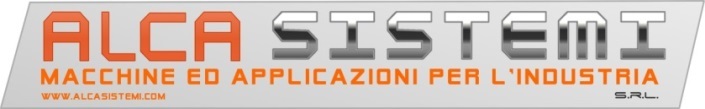 La Società Alca Sistemi SrL lavora nell’ambito dell’automazione industriale, ideando, progettando e realizzando macchine di assemblaggio e macchine di collaudo. A ciò sui aggiungono sistemi di supervisione della produzione e sistemi di visione artificiale per i check qualitativi.L’attività si svolge prevalentemente per conto di importanti clienti che operano nel settore automotive, idraulico e farmaceutico.La Società è alla ricerca di  n°1 giovane laureato da avviare alla professione di analista e programmatore software per l’ideazione, lo sviluppo e la messa in servizio dei sistemi di produzione della nostra Azienda.Il lavoro si svolge in parte presso la nostra sede Alca Sistemi in Capurso (BA) (ideazione, progettazione, programmazione, prove preliminari) ed in parte presso il cliente finale (installazione, avviamento, collaudo, assistenza, addestramento).Il profilo richiesto ideale è un giovane, laureato al corso di laurea Triennale con esperienza personale nella programmazione software o Magistrale in Ingegneria Elettronica e/o Informatica e/o Automazione.E’ richiesta:conoscenza almeno dei seguenti linguaggi di programmazione C/C++, C#, Visual Basic .NET in ambiente di sviluppo Visual Studio;conoscenza della lingua inglese a livello almeno B1;disponibilità a trasferte in Italia ed all’estero per periodi da pochi giorni ad alcune settimane;capacità di relazione e di lavoro in gruppo;spirito di iniziativa ed inventiva per risolvere in autonomia problematiche tecniche anche complesse.Sono requisiti preferenziali:conoscenza di SQL Server e/o MySQL;conoscenza dell’ambiente di sviluppo Labview NI e CVI;conoscenza della programmazione di microprocessori basati su schede commerciali quali Arduino, Rasberry, Microchip;aver avuto una esperienza all’estero (Erasmus, lavoro, etc.).Il percorso lavorativo solitamente prevede l’inserimento per 6 mesi con tirocinio formativo retribuito e successivamente il contratto a tempo indeterminato. Percorsi personalizzati potranno essere presi in considerazione in base alle caratteristiche del candidato.La sede di lavoro è Capurso (BA).Per candidarsi inviare il proprio cv aggiornato a: curriculum@alcasistemi.com , entro il 30/04/2017 inserendo in oggetto “Rif. Contatto Ufficio Placement Politecnico di Bari”.Il CV dovrà contenere l’autorizzazione al trattamento dei dati personali ai sensi del D. Lgs. n. 196/2003 ed attestazione di veridicità ai sensi del DPR n.445/2000. Il presente annuncio è rivolto ad ambo i sessi, ai sensi della normativa vigente.